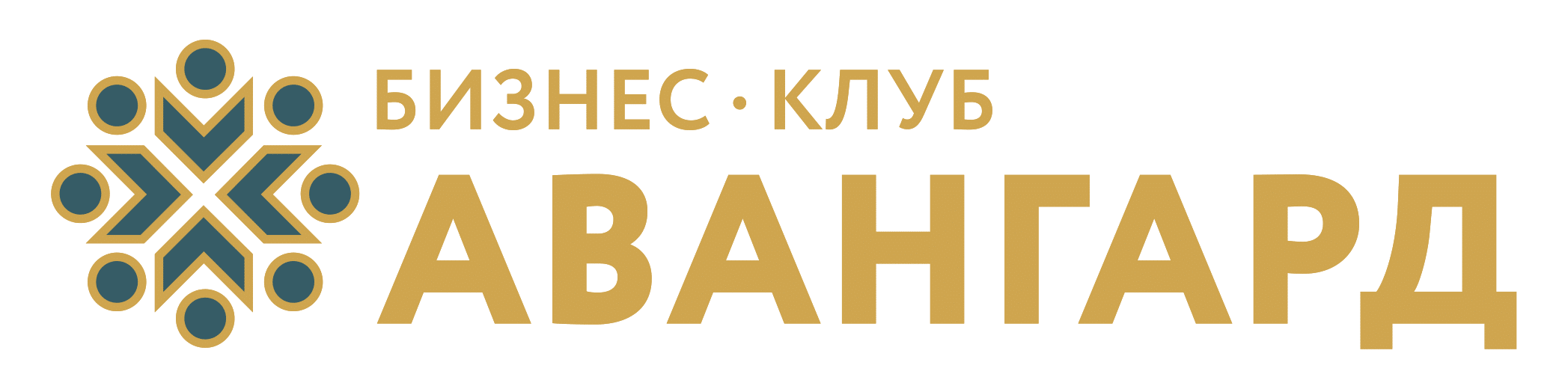     690078 г. Владивосток ул. Комсомольская, 1, офис 1108        тел.: 8 (423) 2-300-669      е-mail: avangard_club@bk.ru Уважаемые предприниматели!Приглашаем вас посетить курсы русского языка для деловых людей!Приглашаем Вас принять участие в новом образовательном проекте, направленном на повышение уровня владения русским языком в деловой среде!Организаторы: Ассоциация «Бизнес Клуб «Авангард», Дальневосточный филиал фонда «Русский мир».Курс ведут опытные специалисты – члены Азиатско-Тихоокеанской ассоциации преподавателей русского языка и литературы.Начало курсов с 16.05.2018 годаВремя проведения: 18:00-20:00Место проведения: Дом ученых ДВО РАН, ул. Светланская, 50Запись и справки по телефону +7 914 725 02 65Грамотное владение русским языком в деловой коммуникации – одна из важных составляющих успеха в бизнесе. Незнание правил русского языка либо их неправильное применение на практике может привести к потере партнеров и клиентов.  Кроме того, точная и грамотная деловая переписка, умение грамотно, четко изложить информацию – важнейшая составляющая делового имиджа и корпоративной культуры предприятия.Цель обучения – совершенствовать владение русским языком в сфере делового общения. В процессе обучения слушатели познакомятся с трудными случаями употребления орфографических, пунктуационных, грамматических и стилистических средств языка на основе анализа оригинальных деловых текстов. Программа включает обширный практикум по отработке полученных теоретических знаний.Программа предназначена для руководителей и сотрудников компаний, ведущих деловую переписку, осуществляющих написание деловых текстов разных жанров.Задачи курса «деловой русский язык»:показать лексико-фразеологические и грамматические особенности официально-делового стиля; познакомить с нормами делового языка в области лексики, морфологии, синтаксиса, стилистики;развить стилистическое чутье; выработать умения и навыки редактирования текстов деловых бумаг;познакомить с образцами документов, вариантами их композиционной структуры;обучить оформлению и составлению некоторых видов документов.Пройдя курсы делового русского языка, вы: научитесь составлять тексты в устной и письменной форме в соответствии с видом и ситуацией делового общения, правилами речевого этикета;грамотно оформлять деловые тексты;овладеете основными видами публичных выступлений (информационными, протокольно-этикетными, убеждающими). Расписание занятий и стоимость:Модуль 1. Культура устной деловой речи.Тема 1. Культура речи как неотъемлемый компонент профессиональной компетентности. (2 академических часа, 1 академический час = 45 минут; далее: каждая тема = 1 занятие = 2 часа).Тема 2. Современные орфоэпические нормы: ударяй правильно!Тема 3. Современные орфоэпические нормы: типичные случаи нарушения норм произношения.Стоимость одной темы – 1500 руб. (группа от 6 человек)Индивидуальное занятие – 2000 руб.  одна тема (вне группы)Стоимость всего модуля – 4500 руб.  (группа от 6 человек) При групповом обучении для сотрудников предприятия (группа больше 20 человек) скидка 25%Модуль 2. Грамматические нормы современного русского литературного языка.Тема 1. Современные морфологические нормы.Морфологические ошибки, характерные для официально-деловых текстов.Тема 2. Правильно ли мы строим предложение? Синтаксические ошибки, характерные для официально-деловых текстов.Тема 3. Управление и согласование в официально-деловом стиле.Стоимость одной темы – 1500 руб. (группа от 6 человек)Индивидуальное занятие – 2000 руб.  одна тема (вне группы)Стоимость всего модуля – 4500 руб.  (группа от 6 человек) При групповом обучении для сотрудников предприятия (группа больше 20 человек) скидка 25%.Модуль 3. Деловая письменная речь.Тема 1. Специфика деловой речи.Тема 2. Деловое письмо как ключевой жанр профессиональной коммуникации.Тема 3. Практикум по деловой переписке.Стоимость одной темы – 1500 руб. (группа от 6 человек)Индивидуальное занятие – 2000 руб.  одна тема (вне группы)Стоимость всего модуля – 4500 руб.  (группа от 6 человек) При групповом обучении для сотрудников предприятия (группа больше 20 человек) скидка 25%.Модуль 4. Нормы письменной деловой речи. Тема 1. Нормы словоупотребления. Лексические ошибки, характерные для официально-деловых текстов.Тема 2. Орфографические нормы. Принципы современной русской орфографии. Типичные орфографические ошибки.Тема 3. Основные принципы русской пунктуации. Трудные случаи пунктуации, характерные для официально-деловых текстов.Тема 4. Пунктуационное оформление сложного предложения.Стоимость одной темы – 1500 руб. (группа от 6 человек)Индивидуальное занятие – 2000 руб.  одна тема (вне группы)Стоимость всего модуля – 4500 руб.  (группа от 6 человек) При групповом обучении для сотрудников предприятия (группа больше 20человек) скидка 25%.Модуль 5. Практикум по деловой риторике.Тема 1. Искусство самопрезентации.Тема 2. Речь убеждающая: содержание и представление.Тема 3. Умеем ли мы спорить?Тема 4. Риторика деловых переговоров.Стоимость одной темы –1500 руб. (группа от 6 человек)Индивидуальное занятие –2000 руб. одна тема (вне группы)Стоимость всего модуля –5500 руб. (группа от 6 человек) При групповом обучении для сотрудников предприятия (группа больше 20 человек) скидка 25%.Есть возможность рассрочки и индивидуального графика